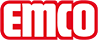 emco Bauemco RADIAL z rips vložkom 522 RDRtip522 RDRobremenitevekstremnonosilni profiliz torzijsko trdnega aluminija, z izolacijo proti pohodnemu zvoku na spodnji stranica. Višina (mm)22nastopna ploskevvgradni, odporni, vremensko vzdržni vložki iz grobovlaknatega ripsa.standarden razmik med profili ca. (mm)5 ,distančniki iz gumeavtomatski sistemi vratVrtljiva vrata so dobavljiva v 3 mm v skladu s standardom DIN EN 16005barvesvetlo siva št.220antracit št. 200rdeča št. 305rjava št.485peščena št. 430posebne barveStandardne barve rips vložkov: svetlo siva, antracit, bež, modra. Posebne barve: mauve, modrosiva, rdeča, rjava, turkizna, kraljevsko modra, peščena in traube.gorljivostNa željo dobavljiv vložek Rips s protipožarnimi lastnostmi, v svetlo sivi in antracitni barvi, v skladu s standardom EN 13501 razreda Cfl-s1(za doplačilo).povezavaz navojno palico iz inoxaBarvna obstojnost proti svetlobi ISO 105 BO2dobro 6Barvna obstojnost proti drgnjenju ISO 105 X12dobro 4Barvna obstojnost proti vodi ISO 105 E01dobro 5izmereŠirina predpražnika:.........................mm (dolžina palice)Globina palice:.........................mm (smer hoje)kontaktMEDI-A-NORM D.O.O. · CESTA V MESTNI LOG 28 · 1000 LJUBLJANA · Slovenija · Tel. (+386) 51 435 159 · info@emco.si · www.emco-bau.com